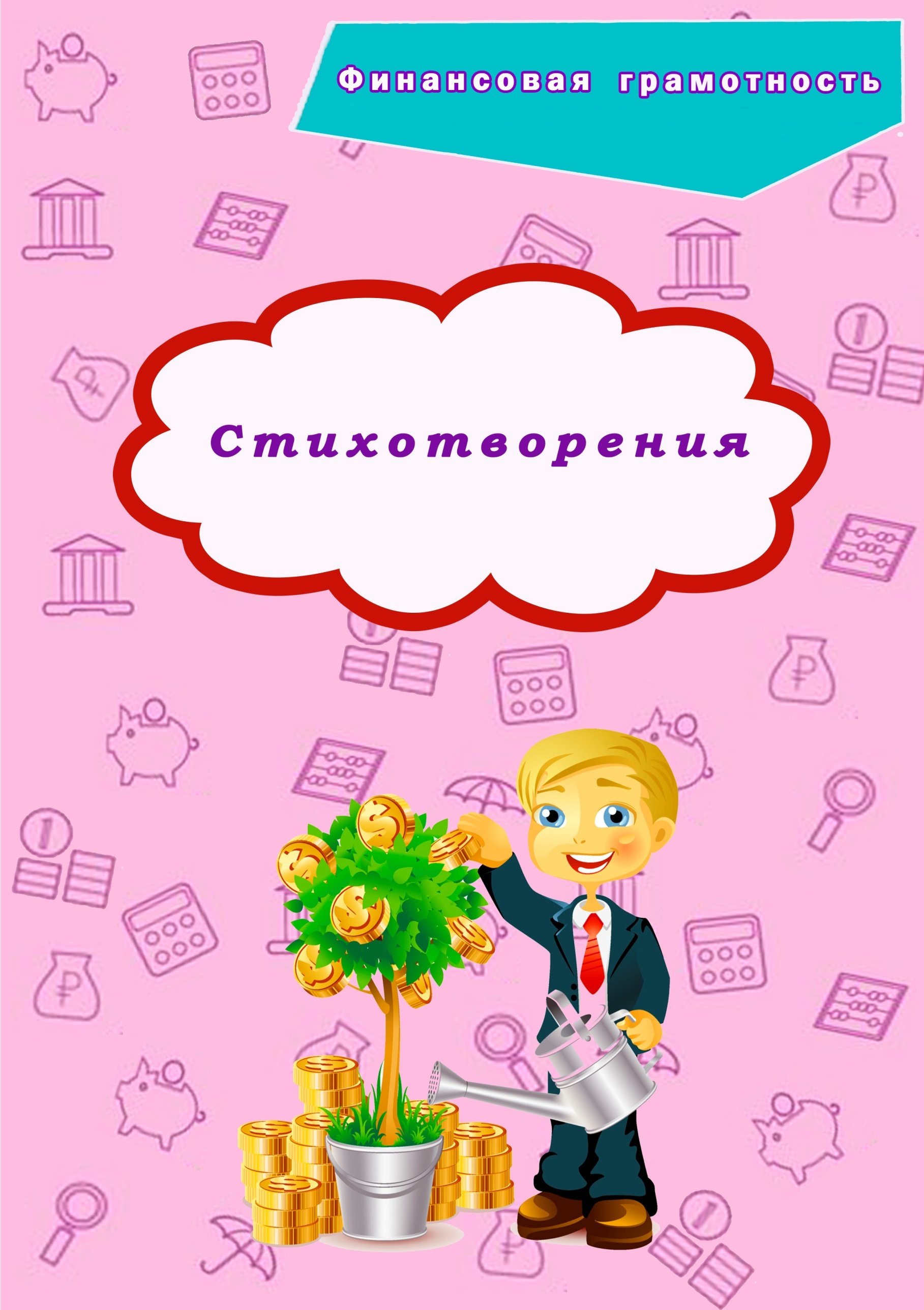 Стихотворения о труде и профессиях   *** Труд — основа нашей жизни, Он любой украсит день. Нет стыднее укоризны, Что тебе трудиться лень. По душе найди работу, Будь в ней Мастером, твори, Не стесняйся грязи, пота, Грубых слов не говори! Труд любой нам очень важен, Постарайся все пройти, И душою будь отважен, Постигая труд в пути.		Е.	Шаламонова*** В мире слов разнообразных, Что блестят, горят и жгут, — Золотых, стальных, алмазных, Нет священней слова: «Труд!» И на место в жизни право Только тем, чьи дни — в трудах: Только труженикам — слава, Только им — венок в веках! И, окончив день, усталый, Каждый щедро награжден, Если труд, хоть скромный, малый, Был с успехом завершен!			В.Я.	БрюсовВсе для всех Каменщик строит жилище, Платье — работа портного. Но ведь портному работать Негде без теплого крова! Каменщик был бы раздетым, Если б умелые руки Вовремя не смастерили Фартук, и куртку, и брюки.Пекарь сапожнику к сроку Сшить сапоги поручает. Ну а сапожник без хлеба Много ль нашьет, натачает? Стало быть, так и выходит: Все, что мы делаем, — нужно, Значит, давайте трудиться Честно, усердно и дружно!				Ю.	Тувим		Выбор за тобой Пройдут года, и ты поймешь Кем хочешь в жизни  стать, С какой профессией пойдешь В труде преуспевать. Известны разные тебе Профессии, мой друг: Бухгалтер, повар, модельер,Официант, хирург, Кондитер, парфюмер, шахтер, Кассир, маляр, портной, Юрист, фотограф, комбайнер. Ты сделал выбор свой. А может в будущем ты стать Экологом решишь, Природу нашу охранять Однажды поспешишь. Каким бы ни был выбор твой, Пусть сбудется мечта! Приносит пользу труд любой Тебе и мне всегда! 						Н.Т.	ХаритоноваКогда я вырасту…Много есть профессий разных Много всяких нужных дел. Чем бы в жизни заниматься, Что бы делать Ты хотел? Иль летать над облаками, Или делать все руками, Или строить, или шить, Иль пожар водой тушить?Дядя Ваня — тракторист, Дядя Саня — машинист, Тетя Таня — пчеловод, Всем, кто трудится — почет! Алексей КарамышевЧтобы мама отпустила Назову сейчас профессий Не четыре и не десять, А почти что три десятка! Ну-ка, слушайте, ребятки! Сценарист, судья, стилист, Часовщик, технолог, Финансист, шахтёр, таксист, Проводник, геолог, Переводчик, иллюстратор, Штурман, архитектор, Композитор, дегустатор, Лётчик, врач, корректор, Имиджмейкер, каскадёр, Журналист, издатель, Полицейский, режиссёр, Машинист, спасатель. Стало интересно вам? Всех профессий — океан! Выберите — что по силам. Чтобы мама отпустила!  Алла СаповаТысячи профессий Тысячи профессий есть на свете: Инженер, учитель и фотограф, Блогер, переводчик в интернете, Воспитатель, лётчик, хореограф… Астрономы смотрят всё на звёзды И исследуют небесные тела, Журналист, писатель пишут прозу, Адвокат ведёт в суде дела. Повар варит, жарит и готовит, Учит педагог детей и взрослых, Может вам стилист подкрасить брови, Финансист ответит на вопросы. Продавца работа в магазине, А водитель — он всегда в пути. Труд врача, конечно, в медицине, Должен музыкант мотив найти. Трудится учёный для науки И проводит там эксперименты, Швеи шьют рубашки, платья, брюки, Всеми управляют президенты… Я науки изучаю рьяно И вникаю в это понемногу. А пока надеюсь — папа с мамой Выбрать мне профессию помогут. Ирина ЕршоваСтихотворения про деньги*****Денег много не бывает,Но не лишние они.Пусть всегда шуршат в карманеЕвро, доллары, рубли.Пусть они тебе помогутРяд проблем твоих решить,Ведь на деньги ты сумеешьТо, что нужно прикупить.*****Деньги, как водится, можно копить,А можно приятное что-то купить!Пусть же они понапрасну не тают,Пусть капитал у семьи подрастает!Чтоб жилось в спокойствии и радости,Чтоб всегда в порядке были нервы,Пусть у вас в семействе прибавляютсяЗолотовалютные резервы!Теперь умней молодожёны стали,Искать детей в капусте перестали.Капусты мы немного вам собрали,А о детишках позаботьтесь сами!*****Мы живём привычной жизнью:Ходим в школу, в детский сад,На работу и в аптеку,В магазин, в кино, в театр.Есть у нас одежда, обувь,И на каждый день еда,Телевизоры, машины-Так привыкли жить всегда!Ну а если на работуМаме с папой не ходить?Сможем ли мы всей семьёйПродолжать привычно жить?Нет! Всему причиной деньги!В этой книжке мы сейчасПоведём про них подробныйУвлекательный рассказ!У взрослых людей есть такая заботаХодить каждый год, каждый день на работуЗа эту работу им платят зарплатуА эту зарплату рассчитывать надо!И вот собирают семейный СОВЕТГде создаётся семейный БЮДЖЕТ!…Бывают деньги разные- монетами, бумажныеХранятся в кошельках!…и карточки из пластика- красивые и яркие-Удобны в платежах!*****С деньгами спокойно и радостно житьНо где-то ведь надо те деньги хранить…Для этого созданы банки(Конечно, те банки не склянки)В банке крепкие двери и окнаИ охрана у входа стоит.Каждый банк имеет хранилище,Где огромные деньги хранит.В банке вас кассир обслужитДеньги выдаст банкоматБанк надёжен, банк услужлив-Каждому клиенту рад!Деньги были не всегда.Люди многие годаПокупали, торговалиИ при этом всё …. менялиСоль- на шкуры, на зерноМех- на злато, серебро!Люди торговать училисьДеньги позже появились.Круглые лепёшки этиБыли первые монеты!За годом год, за веком векЖивёт с деньгами человек.Меняются люди, дома, города,Одежда и обувь, машины, едаМеняться всему наше время велитИ, денег, конечно, меняется вид!От круглых монеток, от мятых рублейИзбавиться люди мечтают скорей!На смену из пластика карты приходятУже с телефона расчёт производят!А что будет дальше?Давайте мечтать!Давайте придумывать и воплощать!Людмила ШмаковаДеньги, денежки, деньжищи!Утром – ноль, а завтра – тыщи.Смотришь – вроде бы бумажка.Кушать нечего, бедняжка,Но лишь деньги протяни,Продавцу слегка мигни – И достанет он тебеБлинчик на сковороде,И пельмени, и компот.Только жуй, старайся, рот!Где же взять их, деньги эти?Потрудиться надо, дети!Арина Забавина*****Деньги дарят нам свободу,Но таят в себе ловушку:Будешь жить деньгам в угоду -Станешь их рабом послушным.И проверено веками:(Будь то рубль, доллар, пфенниг)Хорошо - владеть деньгами,Плохо - быть под властью денег!Рубль Настанет день, я это знаю,Пройдёт не так уж много лет.И вновь жена моя роднаяМне выдаст рубль на обед.Полтинник мой обед оплатит,Коль пообедаю легко,А остального, скажем, хватитНа сигареты и пивко.И, чтоб каким - нибудь купономНе сделать нам постыдный дубль,Перед народом и закономНе обижайте честный рубль.И не глумитесь над рублём,Ещё он будет королём.Борис НиколаевДеньги приходят и уходят...Деньги приходят и уходят,Не остаются в портмоне…Людей до крайностей доводят,Жить тяжелей при них вдвойне…Они, конечно много значат…От них и головная боль,Богатые ведь тоже плачут,Шлет испытания Юдоль…Мы, все, конечно же ранимы,Но только не в своих руках,А мысли наши небом зримыИ что таится в кошельках…Вот получаем испытанья…И в силах, чтобы их пройти,Но от безумства и незнанья,Мы сходим с верного пути…Геннадий СивакДеньгиЯ вначале заплачу,А потом заплачу...Денег много прихвачу,Получу ли сдачу?Там оплата за налог,Там квартплата круче,На еду и на проездДенег надо кучу!Заработать их сложней,Тратить много прощеС голодухи чёрный хлебИкры чёрной слаще.Ну да это ничего,Видели и хуже.Главное, светло, теплоЗимой даже в стужу.Елена Васильевна ЧерепановаДеньгиДеньги, деньги - зверь бумажный,Хищный, лживый, эпатажный,Злой, фальшивый, изощренный,Красный, синий и зелёный.С ним зверь маленький, в металле,Юркий, как шакал в реале,Подлый, хитрый и несложный -Надо быть с ним осторожным...Зверь - есть зверь, ведь их родительДуш людских поработитель.Григорьева Любовь ГригорьевнаЧтобы деньги водились в доме       Чтобы деньги водились в доме,Существует немало примет -Под цветочек в оконном проёмеПоложить надо горстку монет.Стоит дунуть в пустую бутылку,Закупорить и - прочь со стола,Не забыть бы при этом в копилкуБросить денежку, чтобы была.Поднимая бокал, непеременноНадо чокнуться с мужем чужим,И закон соблюдай неизменно -До утра мусор в доме храним.Ничего, что воняет ужасно,Потерпи, и получишь сто крат,Эта мУка была ненапрасна,Долгожданный придёт результат!Грязь мети от порога к окошку,И накрыть унитаз не забудь...Нет, придётся звонить в неотложку,Может разум помогут вернуть...Елена ЛесДеньгиДеньги - путь к вершине славы!Деньги - роскошь и забавы!Деньги - деньгам не помеха!И гарантия успеха - Деньги!Деньги совесть усыпляют!Деньги грязными бывают!Деньги - это власть над миром!Не чета другим кумирам - Деньги!Игорь ФедорковХраните деньги- Храните деньги в банке!- В стеклянной? - Нет, в консервной!Вы сохраните бланки,Вы сбережёте нервы.- А если разобьётся?А если проржавеет?Вредитель заведётся,Весь капитал истлеет7А если, вдруг, потопы?А если, вдруг, пожары?Бандиты-мизантропы?Грабители -лошары?Тогда-то ты попляшешь!Тогда-то ты узнаешь!Руками-то помашешь! Все локти искусаешь!Жена посмотрит грозно,И тесть припомнит в баньке...Итак, пока не поздно,ХРАНИТЕ ДЕНЬГИ В БАНКЕ!Любовь СердечнаяКопейка Шуршали денежки в кармане,Вели бумажный разговор.Живет копейка как в тумане,Ее рукой не гладит вор.Никто ее не потревожит,Куда не глянь нас стережет.Такая мелочь,а все может,И рванный рубль сбережет.И на красивую бумажку,Не разменяет жизнь свою.Кто бросит в медную фуражку,Орлом иль решкой? Я ловлю!Татьяна Шастова-КурбатоваОбойдусь и без покупок!Держу молотокИ копилку-свинью:- Сейчас, наконец-то,Тебя разобью.Куплю самолёт,А скорей целых три –Немало монетокУ свинки внутри.Потом совершуСемь покупок подряд…Смотрю, а у ХрюшкиДоверчивый взгляд.Смеются глазаВ ожиданьи забав… Я свинку обнялИ поставил на шкаф.Степанова Елена АнатольевнаЗагадки про деньгиКак не берегутся, а растрясутся. (Деньги)Это — средство обращения, Это — средство накопления. Средство стоимости также, Также средство платежа. Штучка невеличка, А всякому нужна. (деньги) Для всех мы в обилии рождаемся на свет.      У одних нас много, а у других нас нет. (деньги) В кошелек мы их кладем, С ними в магазин идем. За них взамен хоть что бери, Кроме чести и любви. (Деньги) Я кладу их не в платок, Я кладу их в кошелек. Без рук, без ног. Всё делают в срок Был ведь момент — нет ни гроша. Вдруг он появится — жизнь хороша! Кто меня сделал — не сказывает, Кто меня не знает — принимает, А кто знает — на двор не пускает. (фальшивая деньга) Загадки про монеты Маленька, Кругленька, Из кармана в карман скачет, Весь мир обскачет, Ни с чему сама не годна, А всем нужна. (Монета) У каждой из них достоинство есть, И по нему воздают каждой честь — По щепотке одной, другой же — по пуду. Но сравнивать их я, конечно, не буду: Без маленькой самой не будет большой. И вам приходилось встречаться с такой. Дядя Коля — нумизмат. Значит, каждый экспонат, Я скажу вам по секрету, НазываетсяКругло, Мало, Всякому мило. (Монета) Мала, кругла, покатна, Как убежит, не догонишь. (монета) Штучка невеличка, А всякому нужна.Загадки про копейку Прежде рубль берегла, Суетилась, стерегла. А теперь, поди, устала, Рукой махнула и пропала. Без меня нет и рубля, Хоть и маленькая я. Наберёшь меня сто штук — Вот и рубль, милый друг. (Копейка) Нас, сестёр, в рубле сто штук. Мы проходим много рук. Нас теряют и меняют, А, бывало, и ругают. Пропадёт одна сестра, Поглядишь — нет и рубля. (Копейка)           Загадки про рубль За границей у меня Есть фартовая родня. Он и стоит подороже И мощней пока. И что же? Подрасту и сил прибавлю, Родину свою прославлю. Испокон веков за мной Был народ, как за стеной. (Рубль) Говорят про меня: Деревянный я. Но неправда, я — железный, Я тяжёлый, полновесный! (Рубль)       Загадки про финансы Он в Америке родился, Путешествовать пустился. С тех пор по миру гуляет, Везде цену себе знает. С ним торгуют, управляют… Как его все называют? (Доллар) В банке для всех вас висит прокламация: «Деньги в кубышках съедает …» (Инфляция) Назови-ка не одну, А три копейки в старину. (Алтын) Чтоб продукты потреблять, В платьях модных щеголять, Чтобы вкусно есть и пить, Нужно все это … (Купить) Что бы врач купил пирог, Заплати скорей (Налог) Что в банке хорошо иметь солидный, Но не в стеклянной, а в монолитном? (Счет) Доллар обставила эта валюта. Нынче иметь ее — вот это круто! (Евро) Кто ответит из вас — Кличка доллара — (Бакс) Не в болоте, а на банкноте, Тот водяной. Кто он такой? (Знак)